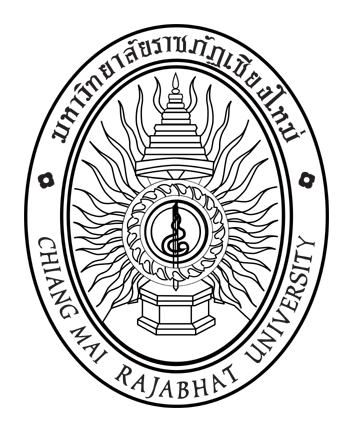 ใบเสนอชื่อผู้สมควรดำรงตำแหน่งคณบดีวิทยาลัยแม่ฮ่องสอน							วันที่ ..............................................................เรื่อง	การเสนอชื่อผู้สมควรดำรงตำแหน่งคณบดีวิทยาลัยแม่ฮ่องสอนเรียน	ประธานกรรมการสรรหาบุคคลเพื่อแต่งตั้งเป็นคณบดีวิทยาลัยแม่ฮ่องสอนสิ่งที่ส่งมาด้วย	ข้อมูลของผู้ได้รับการเสนอชื่อเป็นผู้สมควรดำรงตำแหน่งคณบดีวิทยาลัยแม่ฮ่องสอน (แบบ วมส.๒) 			จำนวน ๑ ชุด	ตามประกาศคณะกรรมการสรรหาฯ เรื่อง คุณสมบัติ หลักเกณฑ์ และวิธีการได้มาซึ่งชื่อผู้สมควรดำรงตำแหน่งคณบดีวิทยาลัยแม่ฮ่องสอน ลงวันที่ ๑๕ มกราคม ๒๕๖๑ กำหนดให้ผู้มีคุณสมบัติตามข้อบังคับมหาวิทยาลัยราชภัฏเชียงใหม่ ว่าด้วย การสรรหาบุคคลเพื่อแต่งตั้งเป็นคณบดีวิทยาลัยแม่ฮ่องสอน พ.ศ. ๒๕๕๓ นั้น ซึ่งจะเป็นบุคคลภายในหรือภายนอกมหาวิทยาลัยก็ได้	ข้าพเจ้า...........................................................................................................................................................ขอเสนอชื่อบุคคลผู้สมควรดำรงตำแหน่งคณบดีวิทยาลัยแม่ฮ่องสอน คือ........................................................................	พร้อมนี้ได้แนบเอกสารข้อมูลของผู้สมควรดำรงตำแหน่งคณบดีวิทยาลัยแม่ฮ่องสอน (แบบ วมส.๒) มาเพื่อประกอบการพิจารณาด้วยแล้ว	จึงเรียนมาเพื่อโปรดพิจารณา	ลงชื่อ.............................................................		        					(.........................................................)							               ผู้เสนอชื่อการเสนอชื่อโดยบุคคลของมหาวิทยาลัยราชภัฏเชียงใหม่ให้เสนอได้คนละหนึ่งชื่อ ให้ส่งใบเสนอชื่อตามแบบ วมส.๑ และแบบ วมส.๒
ได้ที่สำนักงานสภามหาวิทยาลัย ชั้น ๗ อาคารราชภัฏเฉลิมพระเกียรติ 
ภายในกำหนดระยะเวลาตามที่คณะกรรมการสรรหาฯ ประกาศไว้ หากล่วงเลยวันและเวลาดังกล่าวจะไม่ได้รับการพิจารณา
สอบถามรายละเอียดเพิ่มเติมได้ที่สำนักงานสภามหาวิทยาลัย โทร. ๐-๕๓๘๘-๕๓๒๖
และ download แบบฟอร์มได้ที่ www.council.cmru.ac.th (สามารถใช้แบบฟอร์มนี้ถ่ายสำเนาหรือจัดพิมพ์ขึ้นใหม่ได้)